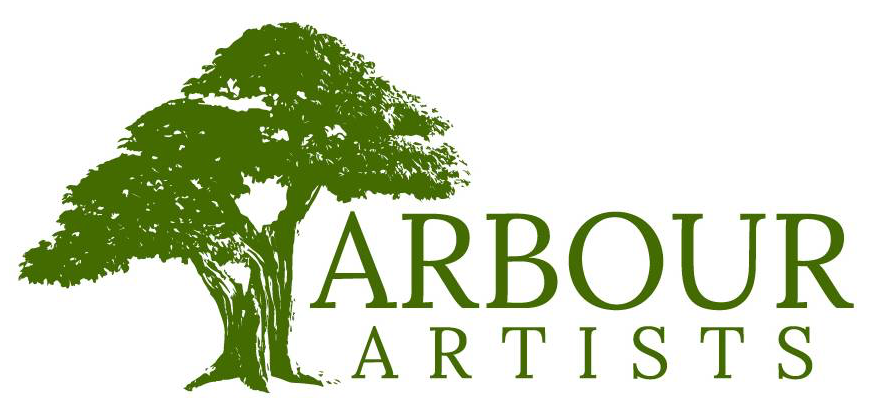 _________________________________________________________________________________________________________________JANAI BRUGGERsopranoOperatic Repertoire*in preparationBEETHOVENFidelio (Marzelline)BIZETBROOKCarmen (Michaela)Carmen (Michaela)BRITTENThe Turn of the Screw (Governess)CATANCHERUBINIIl Postino (Neruda)Medea (Glauce)DONIZETTIFLOYDDon Pasquale (Norina)Susannah (title role)GERSHWINGLUCKPorgy & Bess (Clara)Orfeo et Euridice (Amore)GOUNODRomeo et Juliette (Juliette)HANDEL/VIVALDI/RAMEAUHEGGIEThe Enchanted Island (Helena)Intelligence (Mary Jane Bower)*Moby-Dick (Pip)MOZARTDie Zauberflöte (Pamina)
Le Nozze di Figaro (Suzanna)
Idomeneo (Ilia)
La Clemenza di Tito (Servilia)Don Giovanni (Zerlina)PUCCINIROSSINISTRAVINSKYLa Bohème (Musetta, *Mimi)
Turandot (Liu)Guillaume Tell (Gemmy)The Rake’s Progress (Ann)TCHAIKOVSKYEugene Onegin (Tatiana)VERDIFalstaff (Nanetta)
Aida (High Priestess)*La Traviata (Violetta)